Раздел 4Выписка из Единого государственного реестра недвижимости об основных характеристиках и зарегистрированных правах на объект недвижимости
Описание местоположения объекта недвижимостиМ.П.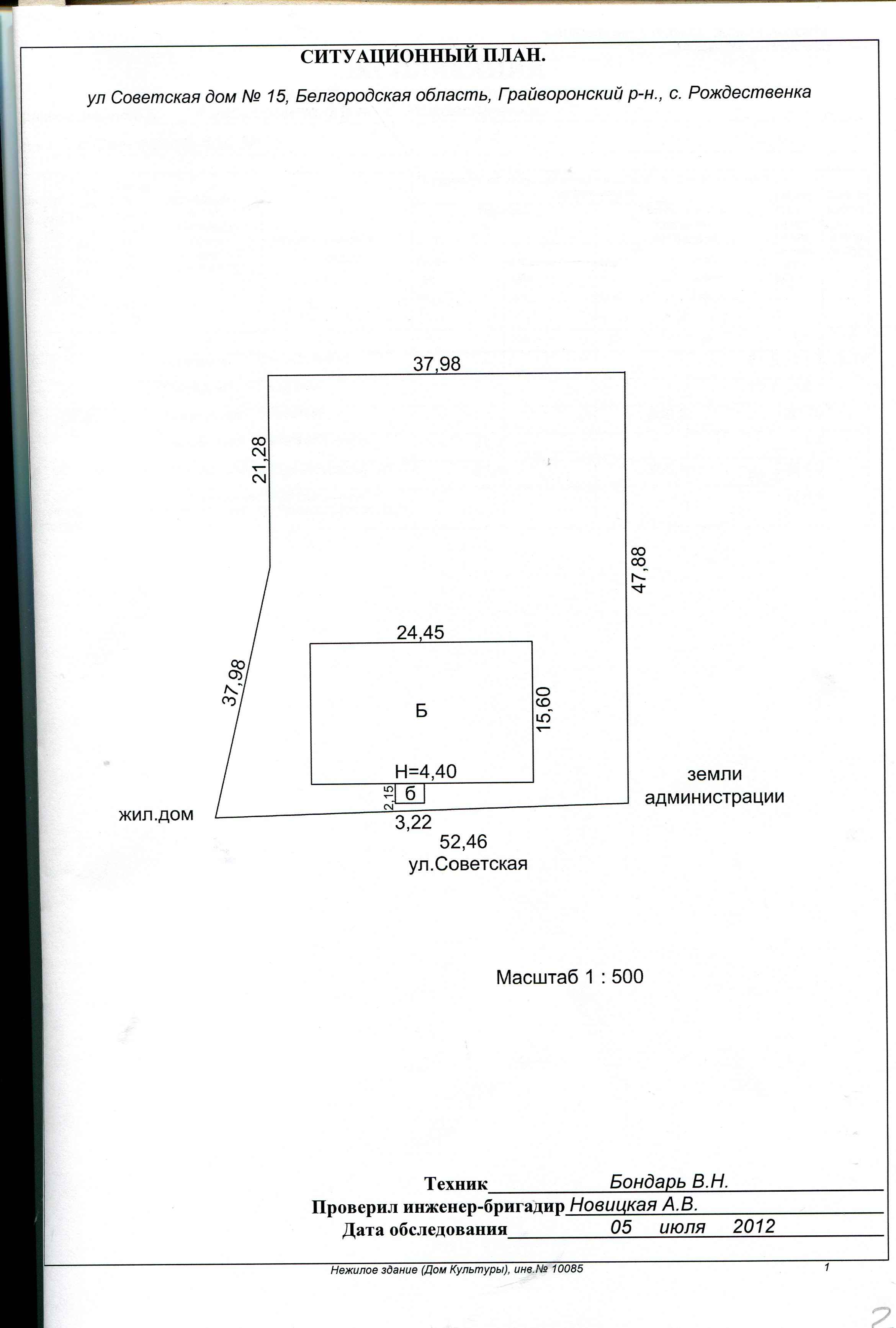 